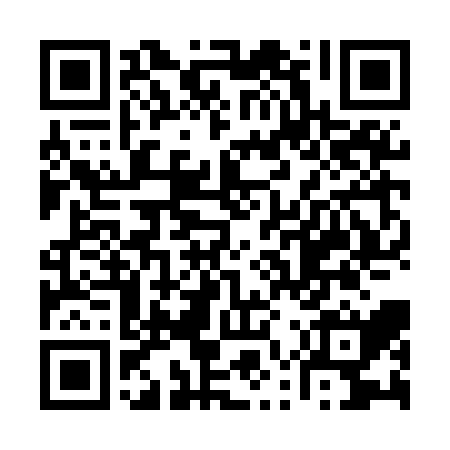 Ramadan times for Jabalia, PalestineMon 11 Mar 2024 - Wed 10 Apr 2024High Latitude Method: NonePrayer Calculation Method: Muslim World LeagueAsar Calculation Method: ShafiPrayer times provided by https://www.salahtimes.comDateDayFajrSuhurSunriseDhuhrAsrIftarMaghribIsha11Mon4:364:365:5711:523:155:485:487:0412Tue4:354:355:5611:523:155:485:487:0413Wed4:344:345:5411:513:155:495:497:0514Thu4:324:325:5311:513:165:505:507:0615Fri4:314:315:5211:513:165:505:507:0716Sat4:304:305:5111:513:165:515:517:0717Sun4:294:295:4911:503:165:525:527:0818Mon4:274:275:4811:503:175:525:527:0919Tue4:264:265:4711:503:175:535:537:0920Wed4:254:255:4611:493:175:545:547:1021Thu4:234:235:4411:493:175:555:557:1122Fri4:224:225:4311:493:175:555:557:1223Sat4:214:215:4211:493:175:565:567:1224Sun4:194:195:4111:483:185:575:577:1325Mon4:184:185:3911:483:185:575:577:1426Tue4:164:165:3811:483:185:585:587:1527Wed4:154:155:3711:473:185:585:587:1528Thu4:144:145:3511:473:185:595:597:1629Fri4:124:125:3411:473:186:006:007:1730Sat4:114:115:3311:463:186:006:007:1831Sun4:104:105:3211:463:186:016:017:191Mon4:084:085:3011:463:186:026:027:192Tue4:074:075:2911:463:186:026:027:203Wed4:054:055:2811:453:186:036:037:214Thu4:044:045:2711:453:186:046:047:225Fri4:034:035:2511:453:186:046:047:236Sat4:014:015:2411:443:186:056:057:237Sun4:004:005:2311:443:196:066:067:248Mon3:583:585:2211:443:196:066:067:259Tue3:573:575:2111:443:196:076:077:2610Wed3:563:565:1911:433:196:086:087:27